E.3 Initial disclosure/concern reporting formThis form is for use by the person who received the disclosure or raised the concern.  It is confidential within the terms of the AM Safeguarding Policy and Procedures. Disclosures of abuse should be recorded as close to the time of the incident as possible. Please include as much detail as possible and record all information all information concisely. Record the disclosure verbatim. Do not try to interpret. 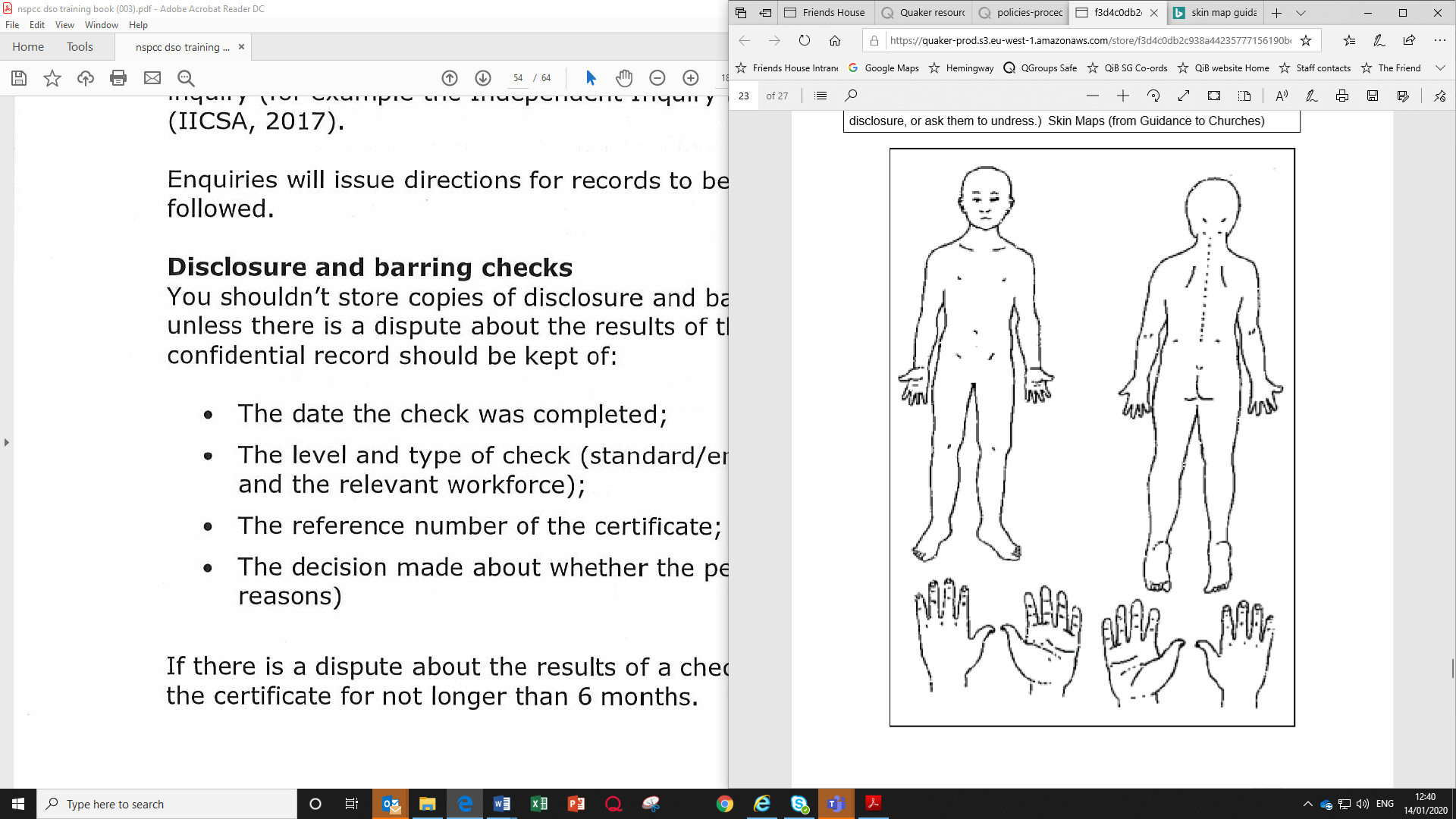 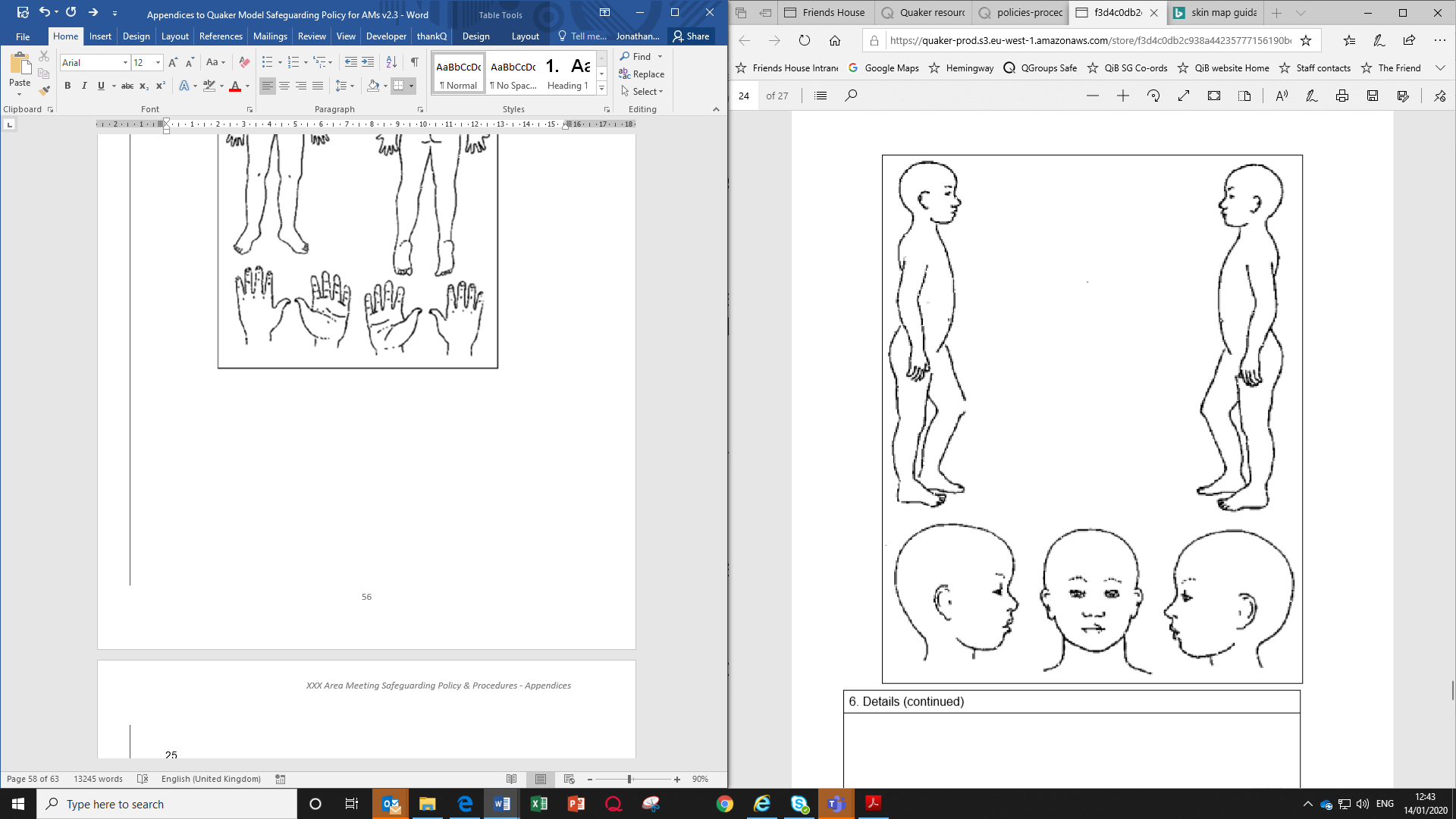 This form should be stored in a secure place and considered in relation to the sections of this document about sharing information and records storage.  All notes made at the time should be kept with this form.Completed by (name): Event/premises: Role at event/premises:  Contact details: Address Telephone number(s)Email1. Date and time of disclosure/incident causing suspicion: 1. Date and time of disclosure/incident causing suspicion: 2. Name and age of the children, young people or adults involved :2. Name and age of the children, young people or adults involved :3. Details of adult or young person (if any) named as perpetrator: 3. Details of adult or young person (if any) named as perpetrator: 4. Name, age and contact details of any witnesses: 4. Name, age and contact details of any witnesses: 5. If person named in section 3 or 4 is a child or young person please give the names of their parents or legal guardians: 5. If person named in section 3 or 4 is a child or young person please give the names of their parents or legal guardians: 6. Please record details of the disclosure or the incident causing suspicion. In relation to disclosure, please do not interpret the information given to you. It is important that you use the same language as the child / young person / adult involved. Do not paraphrase or summarise.  Please continue overleaf or on additional sheets if needed. (Use the “Skin Map” as appropriate, but do not undress the person who made the disclosure, or ask them to undress.)  (Skin Maps from Guidance to Churches) Details:6. Please record details of the disclosure or the incident causing suspicion. In relation to disclosure, please do not interpret the information given to you. It is important that you use the same language as the child / young person / adult involved. Do not paraphrase or summarise.  Please continue overleaf or on additional sheets if needed. (Use the “Skin Map” as appropriate, but do not undress the person who made the disclosure, or ask them to undress.)  (Skin Maps from Guidance to Churches) Details:7 Action taken (including person/people/organisation contacted)7 Action taken (including person/people/organisation contacted)Signed by Safeguarding Coordinator: Signed by Safeguarding Coordinator: Date: Time: 